ТОГТООЛПОСТАНОВЛЕНИЕ № 3от «01 » февраля 2021 года.«Об утверждении стоимости услуг по погребению»	В соответствии с  п.1 ст.10  Федерального закона от 12  января 1996 года № 8  - ФЗ «О погребении  и похоронном деле» Администрация МО СП «Аргада» ПОСТАНОВЛЯЕТ:Утвердить  стоимость услуги на погребение в размере 7709,98 рублей (семь тысяч семьсот девять рублей, 98 копеек) с учетом  районного коэффициента.Настоящее постановление вступает в силу со дня его подписания.Глава муниципального образования сельское поселение «Аргада»                                                        Дондупов Б.Б.БУРЯАД РЕСПУБЛИКЫН ХУРУМХААНАЙ АЙМАГАЙ АРГАТА ТОСХОНОЙ МУНИЦИПАЛЬНА БАЙГУУЛАМЖЫН ЗАХИРГААН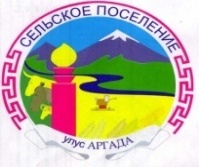 АДМИНИСТРАЦИЯ МУНИЦИПАЛЬНОГО ОБРАЗОВАНИЯ СЕЛЬСКОЕ ПОСЕЛЕНИЕ «АРГАДА»  КУРУМКАНСКОГО РАЙОНА РЕСПУБЛИКИ БУРЯТИЯ671634, Республика Бурятия, с. Аргада, ул. Хышиктуева, 8,тел.(8-30149) 93-620, факс.  93-620 E-mail:admargada@yandex.ru